Situace v 1.B. třídě Již je jisté že z 1.B třídy spadne 5-7 týmů,  tudíž celkové umístění našeho týmu na 10místě zajistí účast i v příští sezóně. Nelze spoléhat pouze na body ze hřiště posledního Hostinného je potřeba získat co nejvíce bodů i se zbývajícími dvěma soupeři a tím je dnes Vrchlabí B a za týden B. Třemešná oba soupeři budou těžcí a obrat je o body nebude snadné přesto že s oběma hrajeme doma, a  oni již jistotu mají. K tomu však budeme držet palce zástupcům našeho okresu,  kteří budou hrát s našimi konkurenty na udržení se v soutěži. Příští týden Železnice v D. Kalné a Miletín doma proti Kocbeřím jejich úspěch by nám pomohl k jistotě že zůstane náš tým v této soutěži.  Takže držme jim palce ale hlavně těm naším aby poslední zápasy zvládli na jedničku    .Serinek Přípravka včera  v Robousích.                                                                                Sestava: Skrbek Štěpán, Syřiště Matyáš,  Vích Samuel,  Zlatník Samuel, Slavík David, Skrbek Šimon, Syřiště Tadeáš, Svoboda Daniel, Rozsypal Filip, Sedláček Tadeáš©, Švorc Patrik, Šimůnek Štěpán.FK Kopidlno : Lužany 1 : 1 ( 0 : 1 ) Branky: Rozsypal Filip.Robousy : FK Kopidlno  7 : 1  ( 4 : 0 ) Branky: Sedláček Tadeáš.                                                       Libáň : FK Kopidlno 6 : 0 ( 3 : 0 )   Žáci: Dnes od 9:30 předposlední utkání finálové skupiny doma proti Libáni.                     Program příštího týdne. Nereliga:  středa  5.6.  Chomutice : Kopidlno  od 17:30Přípravka:   v sobotu 8.6. Finálový turnaj Dorost:    sobota 8.6. od 14:00  doma proti bezchybným Chomuticím.                                                                             Muži B:     v sobotu 8.6. v Libuni  od 17:00 poslední zápas.                                                                                Muži A:    v neděli 9.6. doma  B. Třemešná od 17:00.                                                                                                                   Žáci:         v neděli 9.6. od 9:30 doma Železnice  poslední zápas                                                                                                                     Město Kopidlo                                                                           hlavní sponzor                                                                                                                   kopidlenského fotbalu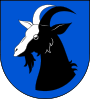                                                  :    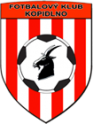 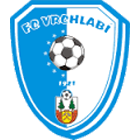                                                  Neděle 2.6.2019 mistrovské utkání krajské JAKO 1.B třídy mužů od 17:00FK Kopidlno A : FC Vrchlabí B    HR: Varol Ikizgül   AR1: Hofman Miloš  AR2:  Šotek Jan    Hlavní pořadatel:  Strnad LiborNominace: Kovář, Komárek L., Dyčenko, Komárek P., Valnoha, Strnad, Komárek J., Janda, Janáček, Machačný, Dřímal J., Poutník, Havelka, Klaban T., Šoltys?, ...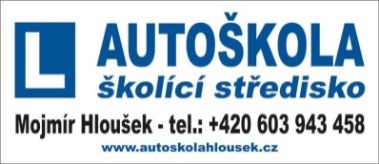 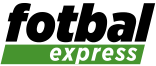 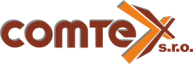 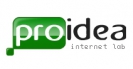 Podzimní utkání :  FK Vrchlabí  B : FK Kopidlno A  0 : 1   ( 0 : 0 )           Branky: 47´Klaban Tomáš  ŽK: Klaban Lukáš  56´.                                                                                 Hnát Vladimír trenér hostí:Vyrovnané bojovné utkání, ve kterém jsme oproti domácím přetavili jednu ze šancí v gólový zápis. Poctivou defenzivní hrou si tak z útulného stadionu odvážíme nejtěsnější výhru.                                                                                                                               L.Vojtíšek  Trenér domácích:     Vyrovnaný zápas, když po bezbrankovém poločasu se v úvodu druhé části podařilo hostům, po chybách domácích, jít do vedení. Vrchlabí mohlo po té vyrovnat, ale štěstěna byla proti. V dalším průběhu hosté hrozili z rychlých protiútoků a vrchlabští jim komplikovanou hrou šli naproti. Přes šance na obou stranách stav zůstal nezměněn, proto si body odvážejí hosté.                                                                                                  Včerejší výsledky:  Kocbeře : Třemešná  3 : 0,  St. Buky : Miletín 0 : 2 , Nemyčeves : Dvůr Králové B 1 : 4,  Skřivany : D. Kalná 2 : 2,pk 5 : 3,  Hostinné : Nepolisy 2 : 8. Jak to vidím:Vodička J.: 2 : 1Zikmund M. : 3 : 1 Vlček Fr. :   1 : 2Zikmund J.: 2 : 1  Ohlédnutí za utkáním z minulého týdne A týmu pohledem trenéra Ladislava Hnáta.Předposlední venkovní zápas nás čekal na hřišti Nepolis, teď už si dovolím tvrdit u postupujícího celku do vyšší soutěže. Pře utkáním jsme řešili zásadní otázku, kdo z hráčů si troufne do brankoviště, neboť nám vypadli hned dva gólmani. Nelehkého úkolu se s přehledem zhostil Láďa Komárek a týmu několikrát zásadně vypomohl.Na úvod jsme vycházeli logicky ze zabezpečené obrany a vyčkávali, s čím vyrukuje soupeř. Ten se především snažil využívat udržené či sklepávané balony od svého silového útočníka nebo po našich akcích okamžitě přecházet do protikontrů. Museli jsme si dávat také bedlivý pozor na standardní situace, které domácí zahrávají kvalitně a ve vápně jdou agresivně za každým míčem. My jsme naopak v první půli těžili z převahy v záložní řadě, kde nám Nepolisy nechávaly dostatek prostoru ke kombinaci, tuto výhodu se nám však nedařilo přetavit v nějaké zásadnější momenty. První, trochu laciný, gól jsme obdrželi po delším balonu na útočníka, který si tělem pokryl míč, a již se nám nepodařilo jeho akci zastavit. Domácí si pak vytvořili některé pološance, ty však většinou skončily v rukavicích našeho gólmana. Podařilo se nám však vyrovnat střelou z dálky, která konečně mířila na branku a balon zamířil přesně k levé tyči. Remízový stav se nám bohužel nepodařilo udržet do poločasové pauzy a z našeho nadějného útoku se vyklubal jen rychlý brejk a zpět vzatý jednobrankový náskok „Nepálu“.Ve druhém poločase náš výkon bohužel poklesl, domácí „zmenšili“ hřiště a my již tak neměli tolik prostoru a času na kombinaci. Museli jsme tak věřit spíše v náhodnou či vybojovanou akci. O vítězství rozhodli domácí v poslední čtvrtině utkání, kdy využili rohový kop zatočený přímo do brány a přímý kop zpoza velkého vápna. Poté už se utkání spíše dohrávalo a čekalo se na závěrečný hvizd.Do dalších zápasů musíme vystavět na solidním kombinačním výkonu z první půle, spojit to s maximální vůlí a bojovností, a tím věřím, dosáhneme na tolik potřebné body.Komentář domácí: V zápase jsme byli lepším týmem a zaslouženě zvítězili. Soupeř stihl vyrovnat, ale parádními góly z rohu Michala Batelky a trestňáku Honzy Lihana jsme další bodovou ztrátu nepřipustili.PořadíTýmTýmZápasyVPVPPPSkóreBody1TJ Sokol Nepolisy241732284:28572TJ Slavoj Skřivany241453258:425031. FK Nová Paka231551262:30494TJ Dvůr Králové B2413100163:43405SK Miletín2411103049:35396TJ Sokol B. Třemešná2411111160:62367FC Vrchlabí B231092237:39368TJ Sokol Železnice2310102142:40359TJ Sokol Staré Buky2410101356:633510TJ Jiskra Kocbeře247112442:592911FK Kopidlno236103439:482812FK Dolní Kalná246124236:472813TJ Sokol Nemyčeves244143334:752114TJ Tatran Hostinné244181136:8715